19.06.2020r.Fizyka klasa VIIIZapisz temat lekcji: Odbicie i rozproszenie światła .To co zapisać trzeba do zeszytu będzie pogrubione i czerwone!!!Dzisiaj nauczysz się:Opisywać  zjawisko odbicia światła od powierzchni płaskiej Posługiwać  się pojęciami kąta padania i kąta odbiciaFormułować  prawo odbiciaRozwiązywać  zadania rachunkowe z zastosowaniem prawa odbicia , demonstruje zjawisko rozproszenia światłaZacznij  od obejrzenia filmu do 6.56 minuty trwania:https://www.youtube.com/watch?v=gV_hvE0EfbAZrób notatkę:Widzimy dlatego, że do naszych oczu dociera światło odbite od różnych ciał. Wykonaj rysunek: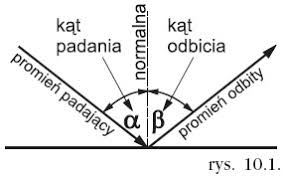                                       Schemat zjawiska odbicia światłaKąt padania – to kąt między promieniem padającym a normalną.Kąt odbicia- to kąt między normalną a promieniem odbitym.Normalna –to prosta prostopadła do powierzchni odbijającej.Prawo odbicia:Kąt odbicia jest równy kątowi padania.Rozproszenie światła czyli zjawisko oddziaływania światła z materią , w wyniku którego następuje zmiana kierunku rozchodzenia się światła. Polega na odbiciu światła w różnych kierunkach.Wykonaj zad. 1,2 3, str. 228 z podręcznika do fizyki.Praca domowa: Zadanie 1, 2, 3,4 str. 95-96 z zeszytu ćwiczeń.Powodzenia!!!Małgorzata Wiśniewska